Information about antidepressants in our three participant groups. 1 HC, 2 AD and 2 DLB participants were taking antidepressants at the time of scanning and 7 had medication >3 years before recruitment. No statistical differences between the three group for depression. Voxel based morphometry between HCs and patient groups.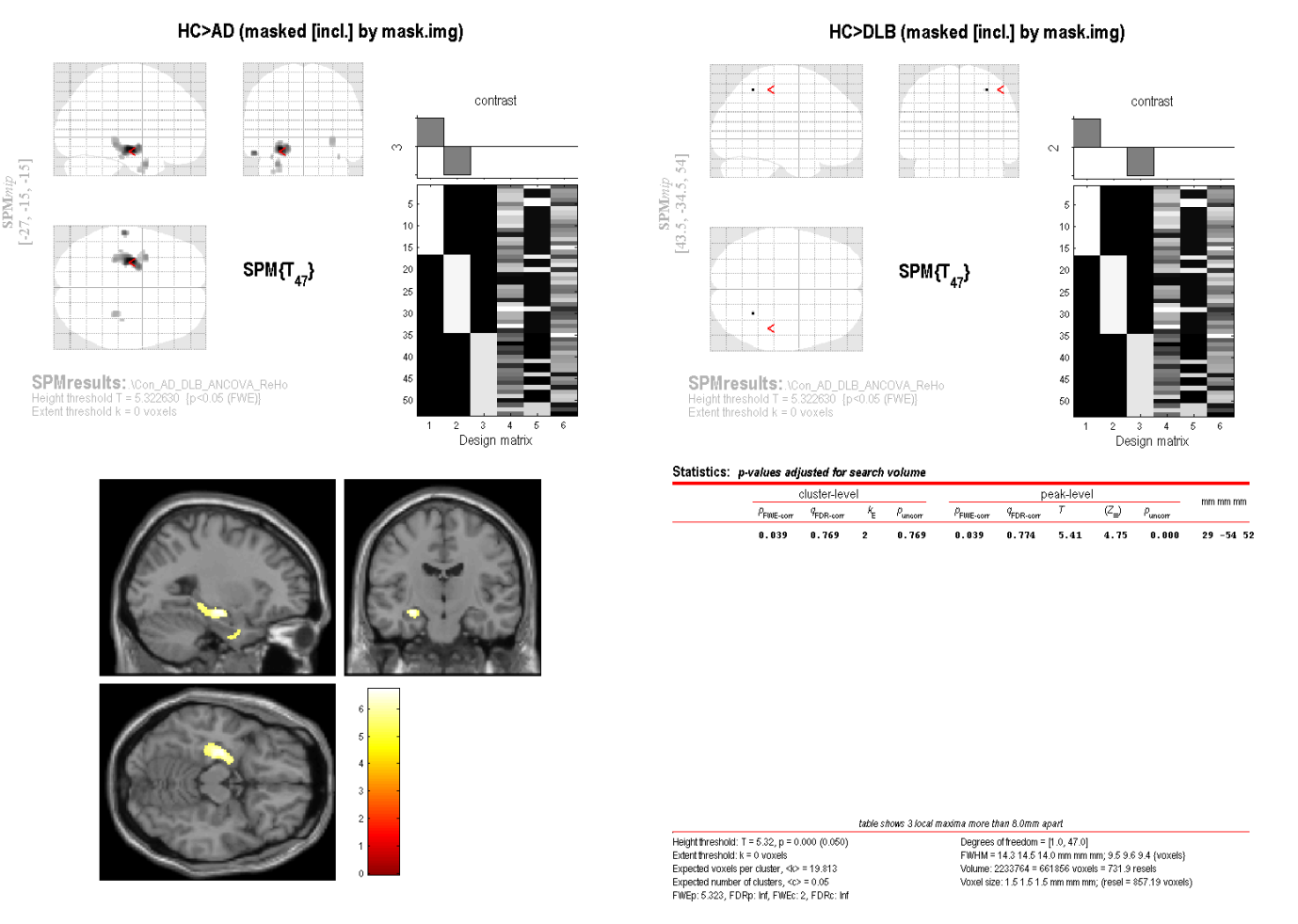 Medical depressionMedical depressionTotalnoyesTotaldiagnosisHealthy controls13316diagnosisAlzheimers13518diagnosisLewy Body15419TotalTotal411253Chi-Square TestsChi-Square TestsChi-Square TestsChi-Square TestsValuedfAsymp. Sig. (2-sided)Pearson Chi-Square.437a2.804Likelihood Ratio.4312.806Linear-by-Linear Association.0171.898N of Valid Cases53a. 3 cells (50.0%) have expected count less than 5. The minimum expected count is 3.62.a. 3 cells (50.0%) have expected count less than 5. The minimum expected count is 3.62.a. 3 cells (50.0%) have expected count less than 5. The minimum expected count is 3.62.a. 3 cells (50.0%) have expected count less than 5. The minimum expected count is 3.62.